St. John’s C of E Primary and Nursery School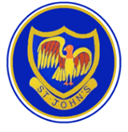 KS2 CLASS TEACHER (M2-M4) - JOB DESCRIPTIONResponsible to: 		Headteacher, Deputy Headteacher, Key Stage Leader, GovernorsKey Relationships: 		All staff, pupils, parents/carers and GovernorsThis appointment is subject to the current conditions of employment of teachers contained in the School Teachers’ Pay and Conditions Document, The Education Act 1997, the required standards for Qualified Teacher Status, other current educational legislation and the school’s articles of government.Teach in accordance with the ethos, Mission Statement, organisation and policies of the school as a fully committed member of the teaching team and as detailed in the specific duties below.This job description may be amended at any time following discussion between the Headteacher/Team leader and member Areas of responsibility and key tasks:A	PlanningPlan teaching to achieve progression in pupils’ learning through: identifying clear teaching and learning objectives and specifying how they will be taught and assessedsetting tasks, including homework, which challenge pupils and ensure a high level of interestsetting appropriate and demanding expectations for pupils’ learning, motivation and presentation of worksetting clear targets building on prior attainment identifying the needs of individuals and groups within the class, taking note of individual education plans and the requirements of the Code of Practicemaking effective use of assessment information when planning lessons planning opportunities to contribute to pupils’ English and Mathematics, and to their personal, spiritual, moral, social and cultural developmentthe use of Teaching Assistant time as appropriate.B	Teaching and Class Managementestablish and maintain a safe environment and purposeful working atmosphere which supports learning and in which pupils feel secure and confidentset high expectations for pupils’ behaviour, establishing and maintaining a good standard of discipline through well-focused teaching and through positive and productive relationshipsprovide clear structures for lessons maintaining pace, motivation and challengeuse a variety of teaching methods to:(i)	structure information well, including outlining content and aims and summarising key points as the lesson progresses(ii)	instruct, demonstrate and give accurate, well paced explanations using appropriate vocabulary (iii)	use effective questioning, listen carefully to pupils, give attention to errors and misconceptionsselect appropriate learning resources and develop study skills through library, ICT and other sourcesensure pupils acquire and consolidate knowledge, skills and understanding appropriate to the subject taught critically evaluate teaching to improve effectivenessC	Monitoring, assessment, recording, reporting - to:assess how well learning objectives have been achieved and use them to improve specific aspects of teachingmark and monitor pupils’ work and set targets for progressassess and record pupils’ progress systematically and keep records to check work is understood and completed, monitor strengths and weaknesses, inform planning and recognise the level at which the pupil is achievingprepare and present informative reports to parentsD	Other professional requirements – to:have a working knowledge of teachers’ professional duties and legal liabilities operate at all times within the stated policies and practices of the schoolestablish effective working relationships and set a good example through their presentation and personal and professional conductendeavour to give every child the opportunity to reach their potential and meet high expectationscontribute to the life of the school through effective participation in meetings and management systems necessary to co-ordinate the management of the schooltake responsibility for their own professional development and duties in relation to school policies and practicesliaise effectively with parents and governors as necessaryin addition to carry out other duties as reasonably required by the Headteacher.E Subject Leadership (where appropriate)Provide strategic direction and development of the subject within the context of the school’saims and policies; subject leaders develop and implement subject policies, action plans, targets and practicesSecure and sustain effective teaching of the subject, evaluate the quality of teaching andlearning standards, the pupils’ achievement and set targets for improvementsProvide for all those involved in teaching or supporting the subject, the guidance, challenge,information and development necessary to sustain motivation and secure improvement inteachingIdentify appropriate resources for the subject and ensure that they are used efficiently,effectively and safelyContribute to the School Development Plan and work with senior leaders to meet SDPtargetsLiaise with Governors, community partners, borough staff and outside agenciesAttend cluster meetings and other appropriate INSET as directed by the Head teacherPromote your curriculum area by entering competitions, organising extracurricular activities,clubs, awareness days/ weeks, booking visitors and educational visits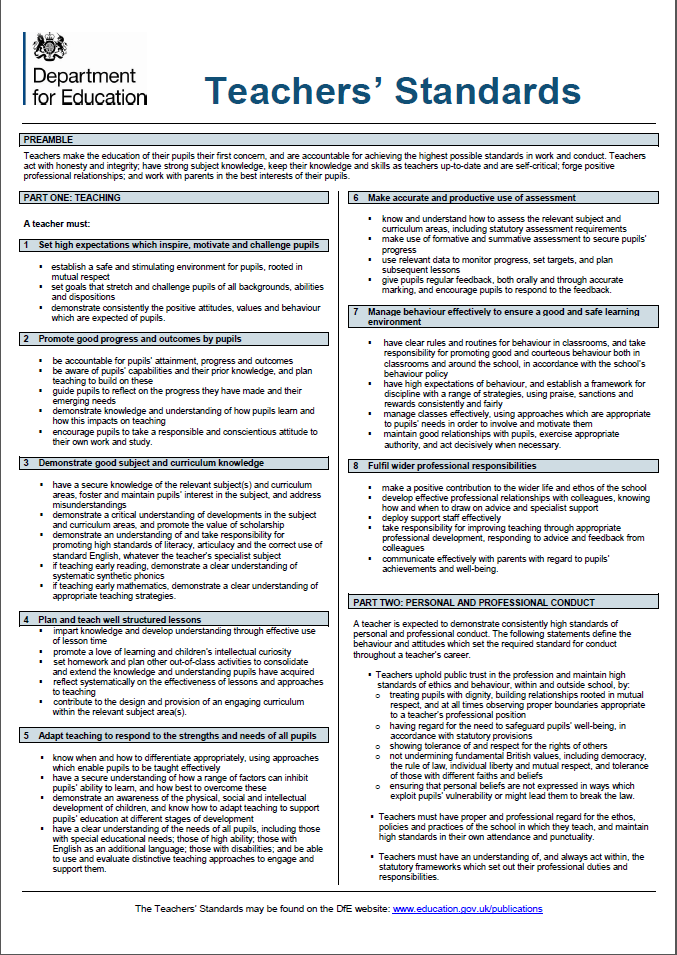 